How to Self-Enroll in the UCV Sample CourseLog into Blackboard.Click on the Courses link in the left menu.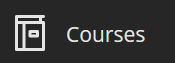 Click on the Course Catalog link in the top right.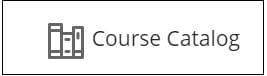 Use the search field to search for the course name (UCV Sample Course Content), and then click on the Go button.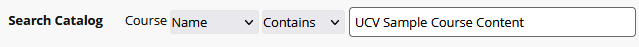 Hoover of the name (UCV-SAMPLE-COURSE-CONTENT) in the COURSE ID column and click on the down arrow that appears.Click Enroll.